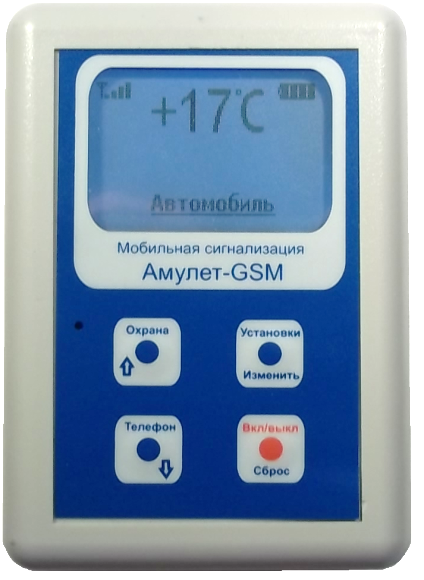 Краткое описание: Мобильная сигнализация «Амулет-GSM»   предназначена для  дистанционного контроля за состоянием дома, квартиры, дачи, машины, гаража, чемодана и т.п. Не требует  монтажа и программирования. Перед началом использования мобильной сигнализации необходимо  только ввести телефоны пользователя, пароль и команду запроса баланса с помощью одного  SMS сообщения.     «Амулет-GSM»  имеет встроенные  датчики вибрации, шума, температуры, кнопки управления, индикатор, тревожную кнопку, излучатель звука и др.   К  «Амулет-GSM» возможно подключение внешних датчиков охраны, пожара, газа, воды и т.д. и внешнего электрооборудования для управления им по телефону.  «Амулет-GSM» извещает о срабатывании датчиков звуковым сигналом,  SMS и голосовыми сообщениями на  один, два или три телефона.Питание  осуществляется от сетевого адаптера и встроенного аккумулятора.  SMS-сообщениями «Амулет-GSM» может предупреждать о выходе показателей температуры  за установленные пределы, отключении сетевого питания и разряде встроенного аккумулятора.  С помощью кнопок  устройства можно управлять режимом  охраны,  изменить установки, узнать денежный баланс SIM карты и прочее.  Командами с кнопок любого телефона можно запросить и получить голосовую информацию о  состоянии «Амулет-GSM», включить/отключить режим охраны,  включить/отключить освещение, нагреватель и др.  оборудование, подключенное через адаптер/розетку (в комплект поставки мобильной сигнализации не входит).   «Амулет-GSM»  имеет  удобную систему информирования и подсказок  на индикаторе, а также голосовыми сообщениями по  телефону.       Дополнительные возможности «Амулет-GSM»:Если «Амулет-GSM»  находится в зоне неуверенного приема сигнала GSM,  внутреннюю антенну можно заменить на внешнюю или на антенну с усилителем.Если в месте установки нет сети 220В,  можно использовать сменные аккумуляторы.Внешние датчики: контактные датчики для дверей и окон можно подключать непосредственно к устройству с помощью входящего в комплект разъема. Внешние датчики с сиреной не требуют какого-либо соединения с  «Амулет-GSM», поскольку  звук сирены, при  корректной установке, приводит к срабатыванию встроенного датчика шума сигнализации.В случае изменения окружающей обстановки и вызванного этим ложного срабатывания датчиков, датчики можно заблокировать командами с кнопок телефона. При повторной постановке на охрану датчики будут разблокированы.Основные  характеристики:Встроенные датчики:..…………………………………….….вибрации, шума, температуры.Количество телефонов для опевещения SMS и голосовыми сообщениями:...…3.Внешний вход:…..цифровой Vвх= 3 - 15В, Rвх = 3 кОм, на изменение состояния.Внешний выход:…………...цифровой Vвых = 3,3В, Rвых = 3 кОм, включен-высокий.Диапазон GSM частот:………………………………………………………………….…900/1800 МГц.Время работы от встроенного аккумулятора:…………………………….……..до 48 часов.Время заряда встроенного аккумулятора…………………………………………до 4,5 часов.Внешнее питание…………………………………………………………………………..……….… 5В 0,6А.Допустимая рабочая температура:……………………………………....от -10 до +50 град.С.Допустимая влажность:……………………....от 10 до 90 % при отсутствии конденсата.Габариты…………………………………………………..…………………………………..…106Х76Х28 мм.Комплект  поставки:1.	Мобильная сигнализация  «Амулет-GSM»………………………………………………...12.	Аккумулятор LI-Ion защищенный………………………………………………………………..13.	Разъем  подключения внешних датчиков и исполнительных устройств…14.	Адаптер питания от сети 220В 50Гц…………………………………………………………….15.	Описание и инструкция по эксплуатации…………………………………………………..1 Разъемы для подключения датчиков и внешнего питания:Разъемы расположены на торце устройства. Ближе к краю расположен разъем для подключения сетевого адаптера. В центре - разъем для подключения датчиков. Ответная часть этого разъема,  входящая в комплект поставки, имеет три провода: черный – общий, зеленый вход для датчиков, красный – выход для управления.Подготовка к использованию:  Открыть крышку аккумуляторного отсека, открутить антенну, нажать на кнопку и  достать  держатель SIM карты. Вставить SIM карту в держатель и установить его на место (предварительно убедиться, что запрос PIN кода отключен, на счету есть деньги, отключены платные услуги и рассылки, заблокировано их подключение). Установить на место антенну и аккумулятор. Нажать на кнопку «Вкл/выкл». Дождаться, пока закончится инициализация устройства. Убедиться, по значкам уровня сигнала GSM и заряда аккумулятора, что уровни не нулевые. Подготовить на мобильном телефоне  текст SMS для номера  SIM карты сигнализации. Текст SMS:Ь#+70000000001#+70000000002#+70000000003#123456*100# Где: +70000000001,+70000000002,+70000000003 – номера телефонов, если второй или третий номер не нужен, вместо него/них  вводятся 12 звездочек:************.123456 – пароль ( любые шесть цифр). *100# - команда запроса баланса.Заглавный «мягкий знак» вначале и разделительные знаки «#» обязательны. Общее число символов в сообщении должно быть равно 52.  Нажать  кнопку «Установки». В разделе «Телефоны и SMS» найти  «Установки по SMS» и нажать кнопку «Изменить». Устройство перейдет в режим ожидания SMS с установками. Отправить SMS с телефона. После получения SMS, его текст появится на дисплее. Нажать  «Изменить». Установки будут записаны в память устройства. Сигнализация готова к использованию.Управление с помощью кнопок устройства:  На дисплее индицируется температура, уровни сигнала GSM и заряда аккумулятора, объект охраны, срабатывание датчиков.  Включение  охраны производится нажатием на кнопку «Охрана». Устройство включится в режим  охраны через установленное время. При срабатывании датчиков, отправляются SMS и осуществляется дозвон до пользователей в соответствии с установками. Если пользователь четыре раза не отреагирует на сообщения и не произойдет соединения при дозвоне, отправка SMS и дозвон будут блокированы. Разблокировка происходит по звонку или SMS пользователя. Для отключения охраны следует нажать «Сброс».  Для подачи сигнала тревоги, следует нажать на кнопку «Телефон» на лицевой панели. После чего произойдет соединение с  указанным в установках номером  телефона и воспроизведение голосового  сообщения о тревоге.Изменение установок:  Для изменения установок нажать кнопку «Установки». В меню установок четыре раздела: «Телефоны и SMS», «Объект охраны», «Датчики», «Разное».   «Телефоны и SMS» -  выбираются номера, на которые будут отправляться SMS сообщения и осуществляться дозвон. Эти три  номера  вводятся при подготовке к использованию устройства. Номера телефонов устанавливаются раздельно для каждой функции: «Телефон», «Звонок при охране», «SMS при охране», «Температура MIN» (отправка SMS, если температура менее установленной) , «Температура MAX» ( отправка SMS, если температура более установленной) , «АСС разряжается» (при использовании внешнего питания, начало разряда аккумулятора сигнализирует об  отключении внешнего питания), «АСС разряжен».  «Объект охраны» - в этом разделе можно выбрать автоматическую установку чувствительности датчиков вибрации и шума для объектов «Автомобиль», «Квартира», «Дача». При выборе пункта «Сирена без GSM», кроме этого, блокируется отправка SMS и  дозвон, но включается излучатель звука. В случае выбора пункта «Мои установки», чувствительности датчиков выбираются вручную в разделе «Датчики». «Датчики» - в этом разделе устанавливаются уровни чувствительности датчиков вибрации и шума («отключено», «низкий», «средний», «высокий») для пункта «Мои установки», порог для минимальной температуры (+3, +6, +10, +15 град.С) и порог для максимальной температуры (+20, +30, +40, +50 град.С).«Разное» -  определяются следующие параметры: «Подсветка дисплея» - время работы подсветки дисплея после нажатия на кнопку: «отключено», «10 с», «20 с», «30 с». «Звуковой сигнал» - время звучания звукового сигнала после срабатывания датчика вибрации, шума или внешнего датчика: «отключено», «2 с», «10 с», «20 с», «30 с». Звуковой сигнал включается, только, если устройство находится в режиме охраны.«Переход к охране» - время паузы между нажатием кнопки «Охрана» и постановкой устройства на охрану: «отключено», «10 с», «20 с», «30 с».«Внешний выход» - включение или выключение исполнительного устройства (освещение, нагреватель и др.  оборудование) нажатием кнопки.«Баланс» - проверка денежного баланса на SIM карте устройства с выводом значения на дисплей.Получение информации  с помощью SMS сообщений:  Запрашивать информацию с помощью SMS возможно только с телефонов, номера которых введены в память устройства. Перечень отправляемых SMS сообщений и примеры ответа мобильной сигнализации на них:Для получения информации необходимо отправить только одну заглавную букву: Б, Д, К или И.Управление устройством с помощью кнопок мобильного телефона:  Набрать номер  SIM карты  сигнализации на телефоне. После соединения будет звуковой сигнал . Ввести пароль – шесть цифр, ввод каждой цифры подтверждается звуковым сигналом от  сигнализации. Если пароль введен с ошибкой, произойдет разрыв соединения. Если пароль введен правильно, Вы услышите  информацию о текущем состоянии: «охрана включена/выключена». Далее можно управлять устройством при помощи команд, указанных в таблице:Б(Баланс)123,45р Д(Датчики)Обьект:   Автомобиль. Д.вибро:НИЗК ,Д.шума:НИЗК, Внешн: ВКЛ.К(Кнопки)*-ВКЛ,#ВЫКЛ.0-охрана,1-Д.вибро,2-Д.шума,3-Внешн,5-ВыходИ(Инфо)Охрана ВЫКЛ,Т= -04, АСС норма  . Выход: ВЫКЛ. Еще: Б,Д,К*0 / #0Включение/отключение режима охраны#1 / *1Блокирование/разблокирование датчика вибрации#2 / *2Блокирование/разблокирование датчика шума#3 / *3Блокирование/разблокирование датчика внешнего датчика*5 / #5Включение/отключение исполнительного устройства*9Информация о состоянии устройства и командах управления